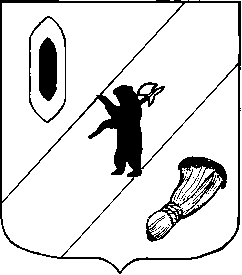 АДМИНИСТРАЦИЯ  ГАВРИЛОВ-ЯМСКОГОМУНИЦИПАЛЬНОГО  РАЙОНАПОСТАНОВЛЕНИЕ16.12.2016   № 1370О внесении изменений в муниципальную программу «Развитие физической культуры и спорта в Гаврилов – Ямском муниципальном районе» на 2014-2016 годы  В целях оптимизации расходов и эффективного использования бюджетных средств, руководствуясь статьей 26 Устава Гаврилов-Ямского муниципального района,АДМИНИСТРАЦИЯ МУНИЦИПАЛЬНОГО РАЙОНА ПОСТАНОВЛЯЕТ:1.Внести в муниципальную программу «Развитие физической культуры и спорта в Гаврилов – Ямском муниципальном районе» на 2014-2016 годы, утвержденную постановлением Администрации Гаврилов-Ямского муниципального района от 12.09.2014 № 128 следующие изменения:1.1. Паспорт муниципальной программы изложить в новой редакции (Приложение 1).1.2. Раздел 3 «Основные сведения о подпрограмме» изложить в новой редакции (Приложение 2).1.3. Раздел 4 «Ресурсное обеспечение муниципальной программы» изложить в новой редакции (Приложение 3).1.4. Раздел 6 «Программные мероприятия муниципальной программы» изложить в новой редакции (Приложение 4).2. Признать утратившими силу постановления Администрации Гаврилов-Ямского муниципального района от 01.07.2016 № 736 «О внесении изменений в муниципальную программу «Развитие физической культуры и спорта в Гаврилов-Ямском муниципальном районе» на 2014-2016 г.г.», от 24.03.2016 № 284 «О внесении изменений в муниципальную программу «Развитие физической культуры и спорта в Гаврилов-Ямском муниципальном районе» на 2014-2016 г.г.».3. Контроль за исполнением настоящего постановления возложить на первого заместителя Главы Администрации Гаврилов-Ямского муниципального района   Забаева А.А.4. Постановление опубликовать в районной массовой газете «Гаврилов-Ямской вестник» и разместить на официальном сайте Администрации муниципального района в сети Интернет.5. Постановление вступает в силу с момента официального опубликования.Глава Администрациимуниципального района		                            В.И.СеребряковПриложение 1 к постановлению Администрациимуниципального районаот 16.12.2016  № 1370ПАСПОРТ МУНИЦИПАЛЬНОЙ ПРОГРАММЫ «Развитие физической культуры и спорта в Гаврилов – Ямском муниципальном районе» на 2014-2016 годыПриложение 2 к постановлению Администрациимуниципального районаот 16.12.2016  № 1370ОСНОВНЫЕ СВЕДЕНИЯ О ПОДПРОГРАММЕ                                                «Развитие физической культуры и спорта в Гаврилов – Ямском муниципальном районе на 2014 – 2016 годы»Приложение 3 к постановлению Администрациимуниципального районаот 16.12.2016  № 13704. Ресурсное обеспечение Муниципальной программы«Развитие физической культуры и спорта в Гаврилов-Ямском муниципальном районе»                	Приложение 4 к постановлению Администрациимуниципального районаот 16.12.2016  № 1370ПРОГРАММНЫЕ МЕРОПРИЯТИЯ МУНИЦИПАЛЬНОЙ ПРОГРАММЫ«Развитие физической культуры и спорта в Гаврилов - Ямском муниципальном районе на 2014 — 2016 годы»Употребляемые  сокращения:* Ожидаемый результат (финансирования)БМП - Бюджет  Митинского сельского поселения;БВП –Бюджет Великосельского сельского поселения;Б«Агат»- Бюджет ОАО ГМЗ «Агат»;БМР –Бюджет Гаврилов – Ямского муниципального района;ВАК- Великосельский аграрный колледж;ВОС- Гаврилов-Ямское отделение общественной организации «Всероссийское общество слепых»;    ВОИ- Гаврилов-Ямское отделение общественной организации «Всероссийское общество инвалидов;БГП- Бюджет городского поселения;КФК – коллективы  физической культуры;КФК учебных заведений – коллективы физической культуры учебных заведений;ДЮСШ - МУДО Гаврилов-Ямская ДЮСШ – ДЮСШ;ОДНиЗП – отдел по делам несовершеннолетних и защите их прав;ОБ- Областной бюджет;ПК –Политехнический колледж; РГАТУ- Гаврилов-Ямский филиал федерального государственного бюджетного образовательного учреждения высшего образования "Рыбинский государственный авиационный технический университет имени П.А. Соловьева";РОО-Районное общество охотников;УКТСиМП-  Управление культуры , туризма, спорта и молодежной политики;УЖКХ,КСиП – управление жилищно-коммунального хозяйства , капитального строительства и природопользования;ФБ-Федеральный бюджет. Наименование муниципальной программыРазвитие физической культуры и спорта в Гаврилов – Ямском муниципальном районе Развитие физической культуры и спорта в Гаврилов – Ямском муниципальном районе Ответственный исполнитель муниципальной программы Управление культуры, туризма, спорта и молодежной политики Администрации муниципального района Управление культуры, туризма, спорта и молодежной политики Администрации муниципального районаКуратор муниципальной программыПервый заместитель Главы Администрации муниципального района Забаев Андрей АлександровичПервый заместитель Главы Администрации муниципального района Забаев Андрей АлександровичСроки реализации муниципальной программыС 01 января 2014 по 31 декабря 2016 годаС 01 января 2014 по 31 декабря 2016 годаЦель муниципальной программыСоздание условий для реализации права граждан на занятия физической культурой и спортомСоздание условий для реализации права граждан на занятия физической культурой и спортомОбъём финансирования муниципальной программы, в том числе по годам реализации 2014год – 33691,3 тыс.  руб.2015 год  - 28121,1 тыс. руб.2016 год –  2562,7 тыс. руб.Итого по программе: 64375,1  тыс.  рублей 2014год – 33691,3 тыс.  руб.2015 год  - 28121,1 тыс. руб.2016 год –  2562,7 тыс. руб.Итого по программе: 64375,1  тыс.  рублейПеречень целевых  и  ведомственных программ, основных мероприятий, входящих в состав муниципальной программыМЦП Развитие физической культуры и спорта в Гаврилов – Ямском муниципальном районе на 2014 – 2016 годыУКТС и МПНачальник: Билялова Галина НиколаевнаКонтактные лица(ФИО, должность, телефон):Епифанов Павел Андреевич, ведущий специалист УКТС и МП Т: 8(48-534)236-51(ФИО, должность, телефон):Епифанов Павел Андреевич, ведущий специалист УКТС и МП Т: 8(48-534)236-51Наименование  подпрограммыМЦП Развитие физической культуры и спорта в Гаврилов – Ямском муниципальном районе на 2014 – 2016 гг.Ответственный исполнитель подпрограммы  Управление культуры, туризма, спорта и молодежной политики Администрации муниципального районаСоисполнители  подпрограммыУправление образования Администрации Гаврилов-Ямского муниципального района, МУДО Гаврилов-Ямская ДЮСШ.Цели подпрограммыСоздание условий для реализации права граждан на занятия физической культурой и спортомЗадачи подпрограммы1. Формирование у населения потребности в занятиях физической культурой и спортом2.Совершенствование системы управления физкультурно-спортивным движением в Гаврилов-Ямском муниципальном районе, кадровое обеспечение, совершенствование нормативно правовой базы. 3 Повышение эффективности физического воспитания в учреждениях образования4 Развитие физической культуры на производстве, по месту жительства и отдыха населения5.  Развитие физической культуры и спорта среди инвалидов и ветеранов6.Проведение массовых физкультурно-спортивных мероприятий7.   Развитие сети физкультурно-оздоровительных объектов8.    Медицинское обеспечение и врачебный контроль за лицами, занимающимися физической культурой и спортомОсновные целевые показатели (индикаторы) подпрограммыУдельный вес населения района, систематически занимающегося физической культурой и спортом-Основные целевые показатели (индикаторы) подпрограммы Количество детей, занимающихся в спортивных секциях МУДО Гаврилов-Ямская ДЮСШ.Основные целевые показатели (индикаторы) подпрограммы Количество, подготовленных спортсменов разрядников (за год)Сроки и  этапы реализации  подпрограммыС 01 января 2014 по 31 декабря 2016 года(этапы реализации по годам)Объемы и источники финансирования подпрограммы2014год – 33691,3 тыс. руб.2015 год - 28121,1 тыс. руб.2016 год – 2562,7 тыс. руб.Итого по программе: 64375,1 тыс.  руб.Объемы и источники финансирования подпрограммыиз них:бюджет муниципального района – 4046,0 тыс.руб.в т.ч. по годам: 2014 г.- 400,0 тыс. руб.2015 г.- 3196,0 тыс. руб2016 г.- 450,0 тыс. рубОбъемы и источники финансирования подпрограммыобластной бюджет – 37293,0   тыс.руб.в т.ч. по годам:2014 г.- 12726,0 тыс. руб.2015 г.- 24547,0 тыс. руб.2016 г.- 1725,8 тыс. руб.Объемы и источники финансирования подпрограммыфедеральный бюджет – 23036,1 тыс. руб.в т.ч. по годам:2014 г.- 20565,3 тыс.руб2015 г.- 378,1 тыс.руб.2016 г. -386,9 тыс. руб.Объемы и источники финансирования подпрограммыВнебюджетные источники - __________ тыс.руб.в т.ч. по годам:Контактные лица(ФИО, должность, телефон)  Епифанов Павел Андреевич, ведущий специалист УКТС и МП Т: 8(48534)2-36-51№№ п/пИсточники финансированияВсегоОценка расходов ( тыс.руб.), в т.ч. по годамОценка расходов ( тыс.руб.), в т.ч. по годамОценка расходов ( тыс.руб.), в т.ч. по годам№№ п/пИсточники финансированияВсего2014г.2015г.2016г.1234561Подпрограмма 1«Развитие физической культуры и спорта в Гаврилов – Ямском муниципальном районеНа 2014-2016 г.(наименование)64375,133691,328121,12562,71бюджет муниципального района4046,0400,03196,0450,01Справочно:1областной бюджет38998,812726,024547,01725,81федеральный бюджет21330,320565,3378,1386,9№№п/пПрограммные мероприятия, обеспечивающие выполнение задачиИсполнители, участники (главные распорядители)Источник финанси- рованияОбъёмы финансирования, тыс.руб.Объёмы финансирования, тыс.руб.Объёмы финансирования, тыс.руб.Объёмы финансирования, тыс.руб.Ожидаемый результат, срок исполнения мероприятия№№п/пПрограммные мероприятия, обеспечивающие выполнение задачиИсполнители, участники (главные распорядители)Источник финанси- рованиявсегов т.ч. по годам реализациив т.ч. по годам реализациив т.ч. по годам реализацииОжидаемый результат, срок исполнения мероприятия№№п/пПрограммные мероприятия, обеспечивающие выполнение задачиИсполнители, участники (главные распорядители)Источник финанси- рованиявсего2014 г.2015 г.2016 г.Ожидаемый результат, срок исполнения мероприятия123456789Задача 1. Формирование у населения потребности в занятиях физической культурой и спортомв том числе:1.1.Мероприятие 1.Организация сотрудничества Управления КТС и МП со средствами массовой информации по выпуску статей, отражающих: - -достижения спортсменов МР,  итоги проведения  спортивных мероприятий  на территории района, ДЮСШ, спортивных клубов, образовательных учреждений;-работу с ветеранами и инвалидами;- работу тренеров и работников физической культуры.УКТСиМП---10 публикаций, постоянно1.2.Мероприятие 2. Популяризация  государственных символов России при  реализации мероприятий Программы.УКТСиМП---постоянноИтого по задаче 1Задача 2. Совершенствование системы управления физкультурно-спортивным движением в Гаврилов-Ямском муниципальном районе, кадровое обеспечение,  совершенствование нормативно правовой базы.в том числе:2.1.Мероприятие 1.Разработка муниципальных правовых актов по реализации настоящей программы.УКТСиМП---постоянно2.2.Мероприятие 2.Подготовка специалистов по физической культуре и спорту.Управление образования---постоянно2.3.Мероприятие 3. Совершенствование нормативов финансирования мероприятий физической культуры и спорта в Гаврилов-Ямском муниципальном районе.УКТСиМП---постоянно2.4.Мероприятие 4. Обеспечение участия специалистов в совещаниях- семинарах, проводимых, Агентством по ФКиС  Ярославской области, федерациями по видам спорта.УКТСиМП---постоянно2.5.Мероприятие 5. Ведение базы данных основных показателей физкультурно-массовой работы в Гаврилов-Ямском МР,контроля в рамках государственной статистической отчетности ( формы 1-ФК, 3-ЛФК, 5-ФК).УКТСиМП,Управление образования---раз в год 2.6.Мероприятие 6. Организация работы   со спортивными организациями:Заключение  договоров о совместной деятельности по развитию физической культуры и спорта, координирование основных направлений работы муниципальных и общественных объединений в области физической культуры и спорта.УКТСиМП---ежеквартально2.7.Мероприятие 7. Подготовка материалов к рассмотрению на коллегии Агентства по ДМ, ФК и С, на совещания по вопросам физкультуры и спорта, утверждение планов проведения физкультурно-массовых мероприятий.УКТС и МП---раз в год2.8.Мероприятие 8. Проведение аттестации тренеров-преподавателей образовательных учреждений дополнительного образования детей спортивной направленности.Управление образования---ежеквартальноИтого по задаче 2---Задача 3. Повышение эффективности физического воспитания в учреждениях образования.в том числе:3.1.Мероприятие 1. Организация работы по участию в областных студенческих соревнованиях и соревнованиях системы профтехобразования, проведение соревнований по сдаче норм ГТО.УКТСиМП,
ВАК,РГАТУ,ПК        ---2 раза в год3.2.Мероприятие 2. Организация работы по проведению спартакиад среди студентов внутри учебных заведенийКФК учебных заведений---1 раз в год3.3.Мероприятие 3. Проведение спартакиад школьников района, массовых соревнований «Президентские состязания», сдача норм комплекса ГТО.Управление образования---1 раз в год3.4.Мероприятие 4. Проведение детских массовых соревнований на призы клубов «Кожаный мяч», «Белая ладья»«Мини – футбол в школу» и др.Управление образования---1 раз в год3.5.Мероприятие 5. Материальная поддержка лучших молодых спортсменов. Выделение стипендий Главы Администрации района в области физической культуры и спорта.Управление образования---в течение года3.6.Мероприятие 6. Мероприятия на оказание адресной поддержки спортивным организациям, осуществляющим подготовку спортивного резерва для сборных команд РФ.Управление образованияОБФБ166,01259,9126,0494,920,0378,120,0386,9в течение годаИтог по задаче 31425,9620,9398,1406,9Задача 4.Развитие физической культуры на производстве, по месту жительства и отдыха населения.в том числе:4.1.Мероприятие 1.Проведение районной спартакиады КФК и спортивных клубов предприятий и организаций, участие в соревнованиях районной спартакиады, областной трудящихся.КФК учебных заведений, УКТСиМПБМР263,5140,4123,10в течение года4.2.Мероприятие 2. Организация работы по увеличению охвата трудящихся мероприятиями спортивно-оздоровительного характера, увеличению роста числа занимающихся в спортивных секциях, физкультурно- оздоровительных группахУКТСиМП,Администрации поселений совместно с КФК--постоянное привлечение различных слоёв населения района к регулярным занятиям физической культурой и спортом.Итого по задаче 4263,5140,4123,10Задача 5. Развитие физической культуры и спорта среди инвалидов и ветеранов.В том числе:5.1.Мероприятие 1. Оказание помощи в работе клуба «64».УКТСиМП,ДЮСШБМР20.0-20,00постоянно5.2.Мероприятие 2. Участие в областных спортивно-массовых мероприятиях среди инвалидов и ветеранов.УКТСиМПБМР4,02,02,00сохранение здоровья, адаптация к полноценной жизнедеятельностиИтого по задаче 524,02,022,00Задача 6. Проведение массовых физкультурно-спортивных мероприятий.В том числе:6.1Мероприятие 1. Организация и проведение межпоселенческих спортивных соревнований «Снежинка Лахости ».УКТСиМП,Администрация Митинского поселения,КФК (по согласованию)БМР265,275,469,9119,91 раз в год6.2Мероприятие 2. Организация   и проведение массовых спортивных соревнований районного уровня, участие в областной Спартакиаде трудящихся.УКТСиМПБМР150,045,060,0145,01 раз в год6.3Мероприятие 3.Оказание финансовой поддержки хоккейной и баскетбольной командам района по участию в областных соревнованиях.УКТСиМП,Администрации городского и Великосельского поселения (по согласованию)БМР119,939,940,040,0по мере необходимости6.4.Мероприятие 4. Проведение комплексных соревнований среди допризывной молодежи на Кубок памяти В.В. Крылова УКТСиМП, Админстрация Шопшинского поселения (по согласованию)1 раз в год6.5.Мероприятие 5. Организация и проведение соревнований с трудными подростками.УКТСиМП,ОДНиЗП (по согласованию)БМР30,010,010,010,01 раз в год6.6.Мероприятие 6. Организация физкультурно-оздоровительных мероприятий, посвященных Дню здоровья и спортаУКТСиМП,Управление образования(по согласованию)-1 раз в год6.7.Мероприятие 7. Участие в соревнованиях областной Спартакиады муниципальных служащих.УКТСиМПБМР60,0 20,020,020,0постоянно6.8.Мероприятие 8. Чествование лучших спортсменов-тренеров, победителей областных и Всероссийских соревнований по итогам года.УКТСиМП,Управление образования(по согласованию)БМР207,367,370,070,01 раз в год6.9.Мероприятие 9.Участие спортивных команд района в соревнованиях, проводимых муниципальными образованиями области.УКТСиМПБМР45,10045,1постоянно Итого по задаче 6.977,5257,6269,9450,0Задача 7. Развитие сети физкультурно-оздоровительных объектов.В том числе:7.1.Мероприятие 1. Строительство многофункционального спортивного зала ДЮСШ. УКТСиМП БМРОБФБ 2781,037127,020070,4012600,020070,42781,024527,0001705,80ввод в эксплуатацию в 2015 году7.2.Мероприятие 2. Строительство футбольного поля с искусственным покрытием.УКТСиМПБМРОБФБразработка в 2016 году инвестиционного проекта для строительства футбольного стадиона с 4-мя круговыми легкоатлетическими дорожками7.3.Мероприятие 3. Содержание, ремонт и оборудование спортивных сооружений.УКТСиМП----улучшение условий для занятий физической культурой и спортом на регулярной основеИтого по задаче 7.59978,432670,427308,01705,8Задача 8.  Медицинское обеспечение и врачебный контроль за лицами, занимающимися физической культурой и спортом.В том числе:8.1.Мероприятие 1. Углубленное медицинское обследование занимающихся физической культурой и спортом.ЦРБ (по согласованию)постоянно8.2.Мероприятие 2. Врачебно-педагогическое наблюдение за тренировочными занятиями в ДЮСШ.Управление образования,ЦРБ (по согласованию)постоянно8.3.Мероприятие 3. Медицинское и санитарно-гигиеническое обеспечение массовых физкультурных и спортивных мероприятий.УКТСиМП,ЦРБ (по согласованию)на каждом спортивном мероприятии присутствуют медицинские работники.Итого по задаче 8.ВСЕГО:В том ч:БМРОБФБ64375,14046,037293,023036,1 33691,3400,012726,020565,328121,13196,024547,0378,12562,7450,01725,8386,9достижение контрольных показателей Программы.